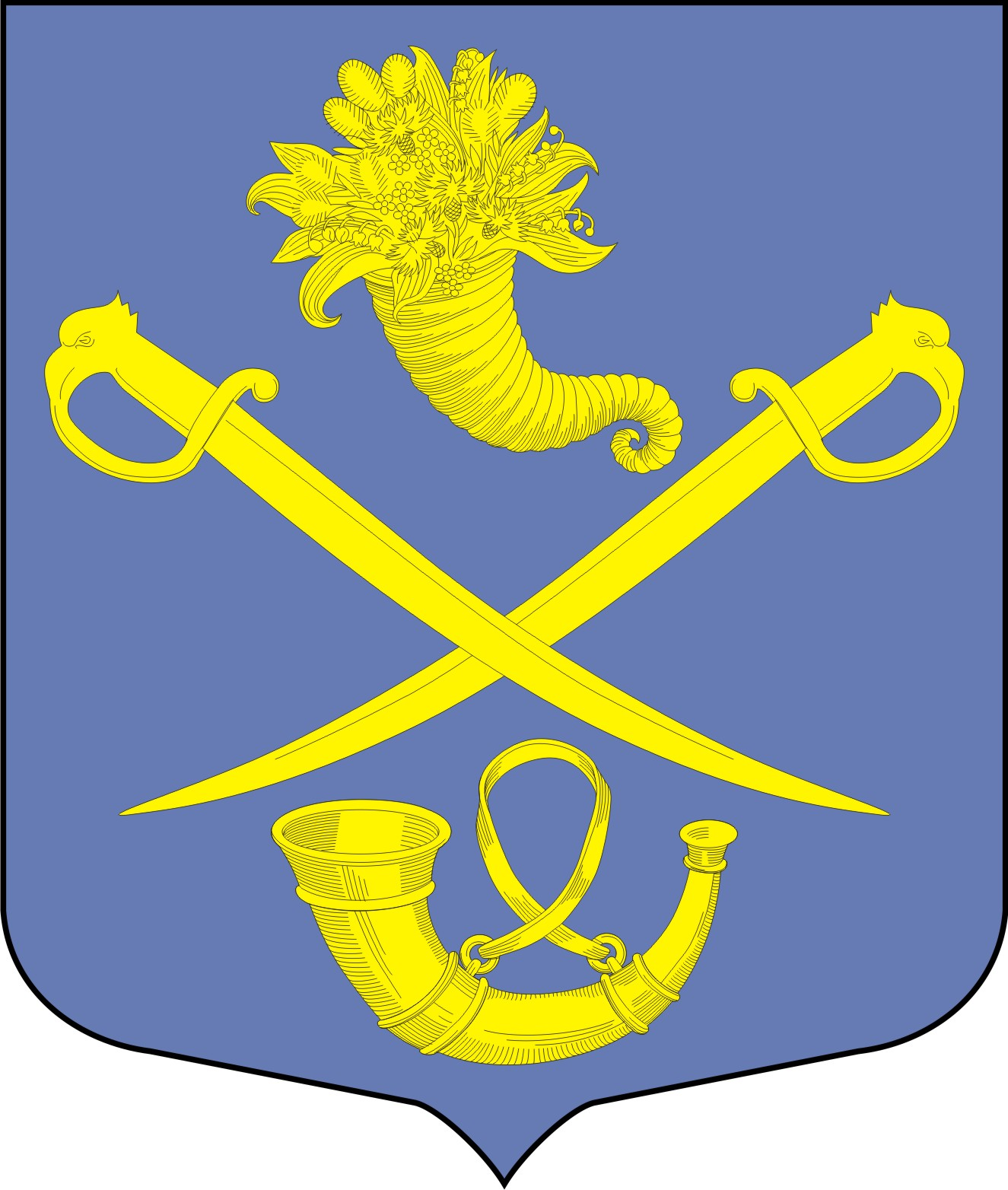 РОССИЙСКАЯ ФЕДЕРАЦИЯАДМИНИСТРАЦИЯ МУНИЦИПАЛЬНОГО ОБРАЗОВАНИЯБУДОГОЩСКОЕ ГОРОДСКОЕ ПОСЕЛЕНИЕКИРИШСКОГО МУНИЦИПАЛЬНОГО РАЙОНАЛЕНИНГРАДСКОЙ ОБЛАСТИПОСТАНОВЛЕНИЕ   От 20 марта 2018 года  № 29О внесении изменений вКодекс этики и служебного поведениямуниципальных служащих муниципальногообразования Будогощское городское поселениеКиришского муниципального района Ленинградской области, утвержденный постановлением № 24 от 21.03.2011В соответствии с протестом Киришского городского прокурора от 13.02.2018                             № 7-79-2018 на постановление главы администрации МУ «Администрация муниципального образования Будогощское городское поселение Киришского муниципального района Ленинградской области» № 24 от 21 марта 2011 г. «Об утверждении Кодекса этики и служебного поведения муниципальных  служащих муниципального образования Будогощское городское поселение Киришского муниципального района»,  Администрация Будогощского городского поселения Киришского муниципального района Ленинградской областиПОСТАНОВЛЯЕТ:Дополнить пункт 15 Кодекса этики и служебного поведения муниципальных  служащих муниципального образования Будогощское городское поселение Киришского муниципального района Ленинградской области,  утвержденный постановлением главы администрации МУ «Администрация муниципального образования Будогощское городское поселение Киришского муниципального района Ленинградской области» № 24 от 21 марта 2011 года, абзацем в следующей редакции:         «Муниципальный служащий обязан представлять сведения о своих расходах,  а также о расходах своих супруги (супруга) и несовершеннолетних детей в соответствии с законодательством Российской Федерации.» Опубликовать настоящее постановление в газете «Будогощский вестник» и на официальном сайте Будогощского городского поселения.3.  Настоящее постановление вступает в силу со дня его официального опубликования.4. Контроль за исполнением настоящего постановления оставляю за собой.Глава администрации 						И.Е.РезинкинРазослано: в дело-2, прокуратура, Павлюк Н.С.